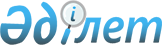 О внесении изменения в приказ Министра образования и науки Республики Казахстан от 28 января 2015 года № 39 "Об утверждении видов и форм документов об образовании государственного образца и Правила их выдачи"Приказ Министра образования и науки Республики Казахстан от 20 марта 2019 года № 121. Зарегистрирован в Министерстве юстиции Республики Казахстан 27 марта 2019 года № 18421
      ПРИКАЗЫВАЮ:
      1. Внести в приказ Министра образования и науки Республики Казахстан от 28 января 2015 года № 39 "Об утверждении видов и форм документов об образовании государственного образца и Правила их выдачи" (зарегистрирован в Реестре государственной регистрации нормативных правовых актов под № 10348, опубликован в информационно-правовой системе "Әділет" 21 июля 2015 года) следующее изменение:
      приложение 27 к указанному приказу изложить в редакции согласно приложению к настоящему приказу.
      2. Департаменту высшего и послевузовского образования Министерства образования и науки Республики Казахстан (Тойбаев А.Ж.) в установленном законодательством Республики Казахстан порядке обеспечить: 
      1) государственную регистрацию настоящего приказа в Министерстве юстиции Республики Казахстан;
      2) в течение десяти календарных дней со дня государственной регистрации настоящего приказа направление его копии в бумажном и электронном виде на казахском и русском языках в Республиканское государственное предприятие на праве хозяйственного ведения "Республиканский центр правовой информации" для официального опубликования и включения в Эталонный контрольный банк нормативных правовых актов Республики Казахстан;
      3) размещение настоящего приказа на интернет-ресурсе Министерства образования и науки Республики Казахстан после его официального опубликования;
      4) в течение десяти рабочих дней после государственной регистрации настоящего приказа представление в Департамент юридической службы Министерства образования и науки Республики Казахстан сведений об исполнении мероприятий, предусмотренных подпунктами 1), 2), и 3) настоящего пункта.
      3. Контроль за исполнением настоящего приказа возложить на вице-министра образования и науки Республики Казахстан Ешенкулова Т.И.
      4. Настоящий приказ вводится в действие со дня его первого официального опубликования. Приложение к диплому (транскрипт) на трех языках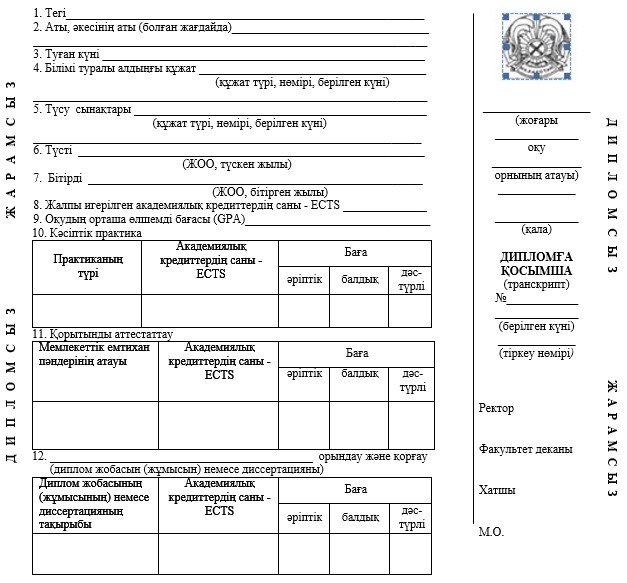 
      13. Ұлттық біліктілік шеңберіне сәйкестік деңгейі: __________________________________
      Осы диплом Қазақстан Республикасының жоғары және жоғары оқу орнынан кейінгі білім деңгейіне сәйкес кәсіби қызмет етуге құқық береді.
      14. Теориялық оқу: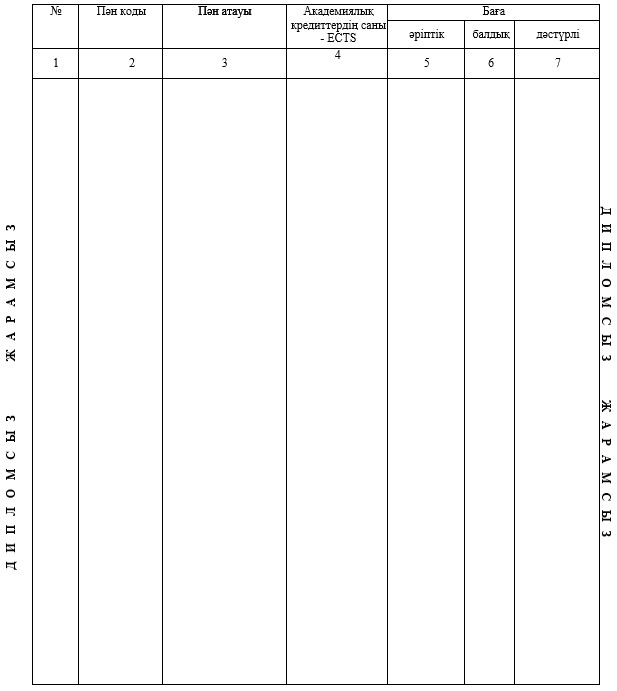 
      15. Теориялық оқудың академиялық кредиттерінің саны - ECTS ____________________________
      16. Мемлекеттік аттестаттау комиссиясының шешімімен ("__" _______20_____ж. №____хаттама)
      ___________________________________________________________ мамандығы бойынша
      _________________________________________________________ тағайындалды (берілді)
                               (дәрежесі/біліктілігі)
      __________________________________________________________ білім беру бағдарламасы
      * Жоғары және (немесе) жоғары оқу орнынан кейінгі білім беру ұйымдары қызметінің үлгілік қағидаларына сәйкес 2018 жылғы 24 қарашадан бастап әріптік жүйедегі "С+" бағасы дәстүрлі жүйе бойынша "Жақсы" бағасының баламасы болып табылады.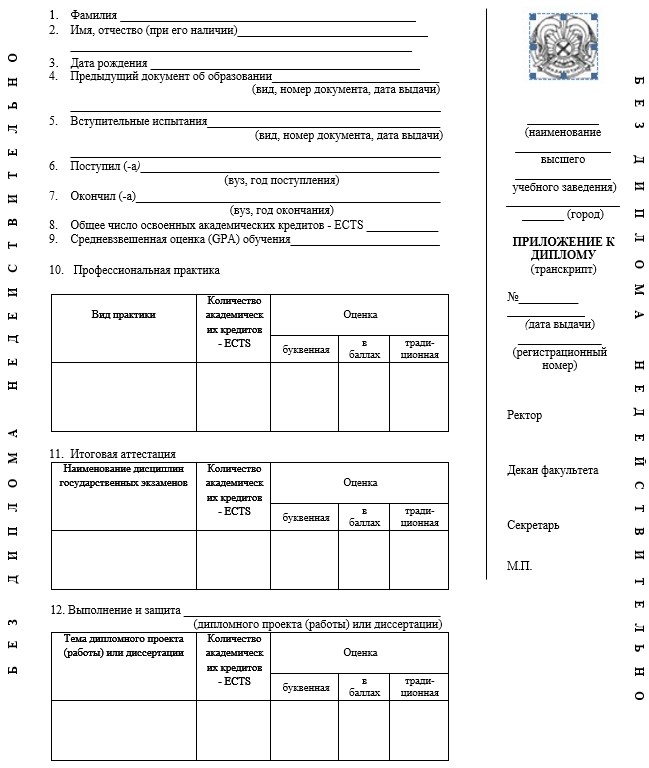 
      13. Уровень соответствия Национальной рамке квалификации: _______________________________
      Данный диплом дает право профессиональной деятельности в соответствии с уровнем высшего или послевузовского образования Республики Казахстан.
      14. Теоретическое обучение: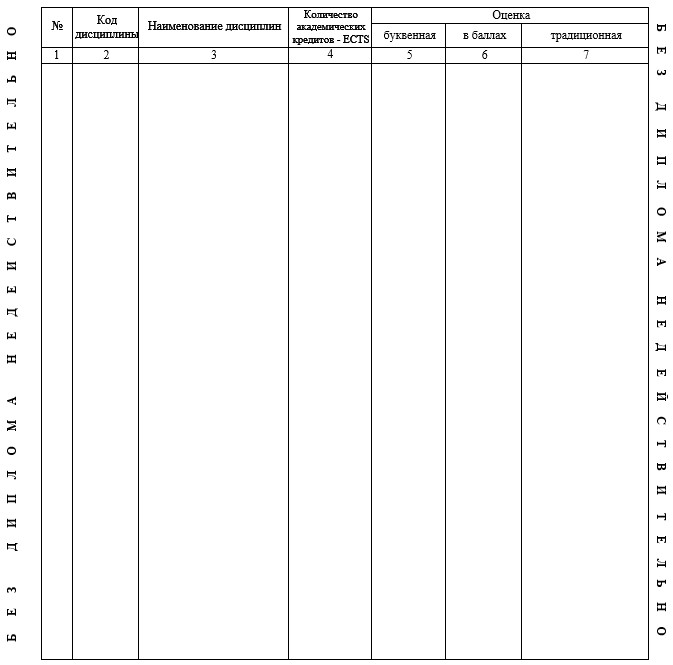 
      15. Количество академических кредитов - ECTS теоретического обучения ___________________
      16. Решением Государственной аттестационной комиссии (протокол №_____ от "___" _____20 _ г.)
      присуждена (присвоена) ____________________________________________________________
                                           (степень/квалификация)
      по специальности __________________________________________________________________
      образовательная программа _________________________________________________________
      * в соответствии с Типовыми правилами деятельности организаций образования, реализующих образовательные программы высшего и (или) послевузовского образования, с 24 ноября 2018 года буквенная оценка "С+" приравнивается эквиваленту традиционной оценки "хорошо".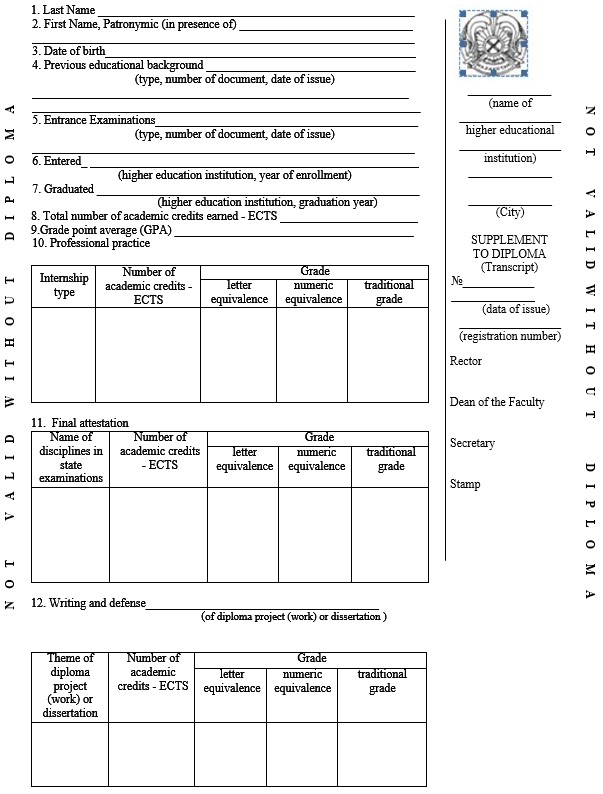 
      13. Level of compliance with the National Qualification Framework __________________
      This diploma entitles its owner to perform professional activities in accordance with the higher and post higher educational standards of the Republic of Kazakhstan .
      14. Theoretical training: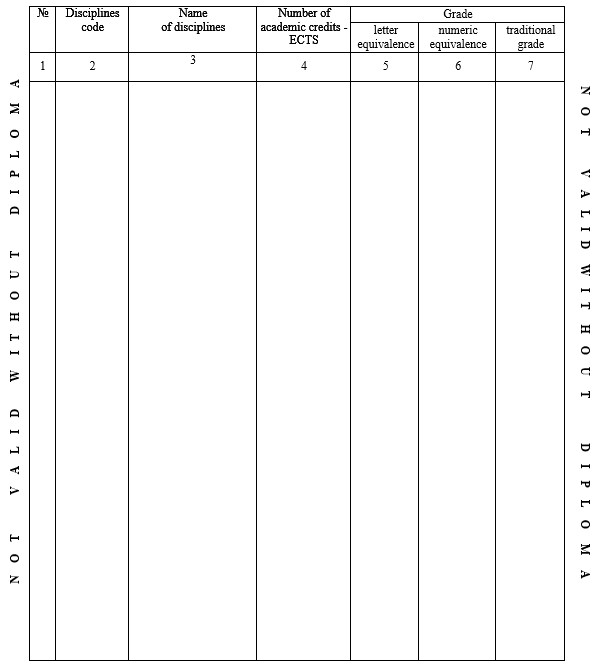 
      15. Total number of academic credits - ECTS on theoretical training ________________________________
      16. By the decision of the State Attestation Commission (Minutes No.______ ________ of "___" _______)
      ___________________________________________________________________________was awarded
      _____________________________________________________________________________________
                                           (degree/qualification)
      on specialty_____________________________________________________________________________
      Education program _______________________________________________________________________
      * From November 24, 2018 according to Type rules for educational organizations implementing educational programs of higher and postgraduate education the letter grade "C+" is the equivalent of "Good" in the traditional system.
					© 2012. РГП на ПХВ «Институт законодательства и правовой информации Республики Казахстан» Министерства юстиции Республики Казахстан
				
      Министр образования и науки
Республики Казахстан 

К. Шамшидинова
Приложение
к приказу Министра образования и
науки Республики Казахстан
от 20 марта 2019 года № 121Приложение 27
к приказу Министра образования
и науки Республики Казахстан
от 28 января 2015 года № 39Форма